Team Minnesota 2015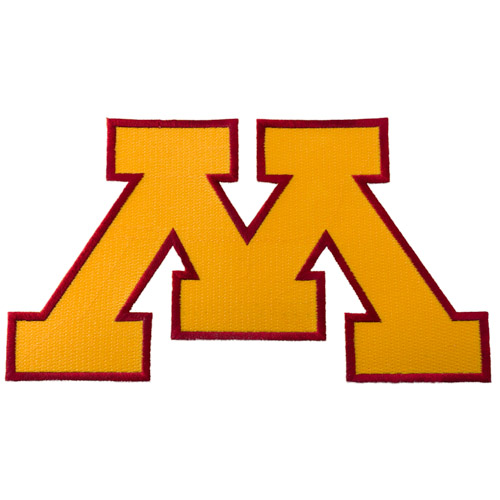 Name			#	Position	HIghschool		College AttendingJulia Luciano		22	3B		Eastview		 UnivKennedy Haney		11	P				Saint Catherine UnivKelsey McAllister	23	P		Centennial		 UnivShannon Petersen	30	P					Augustana CollegeBhrett  Zahnle		5	2B 		Hayfield		Makaela Egan		7	OF				Univ of McKenzie Paap		8	OF				 State Lauren Reimers		2	SS		Morris Area		 UnivKylie Olson		15	C		 		Anna Gimmestad	3	SS		Wayzata		Bucknell UnivKerrigan Hoshaw	32	P		Eastview		Univ of Moira Carlson		9	1B		 ThomasCoachesLaura Olson		Dawn Engebritson	Kim Bowen		Big DirectorShelly Hotzler		Jackson Co Central